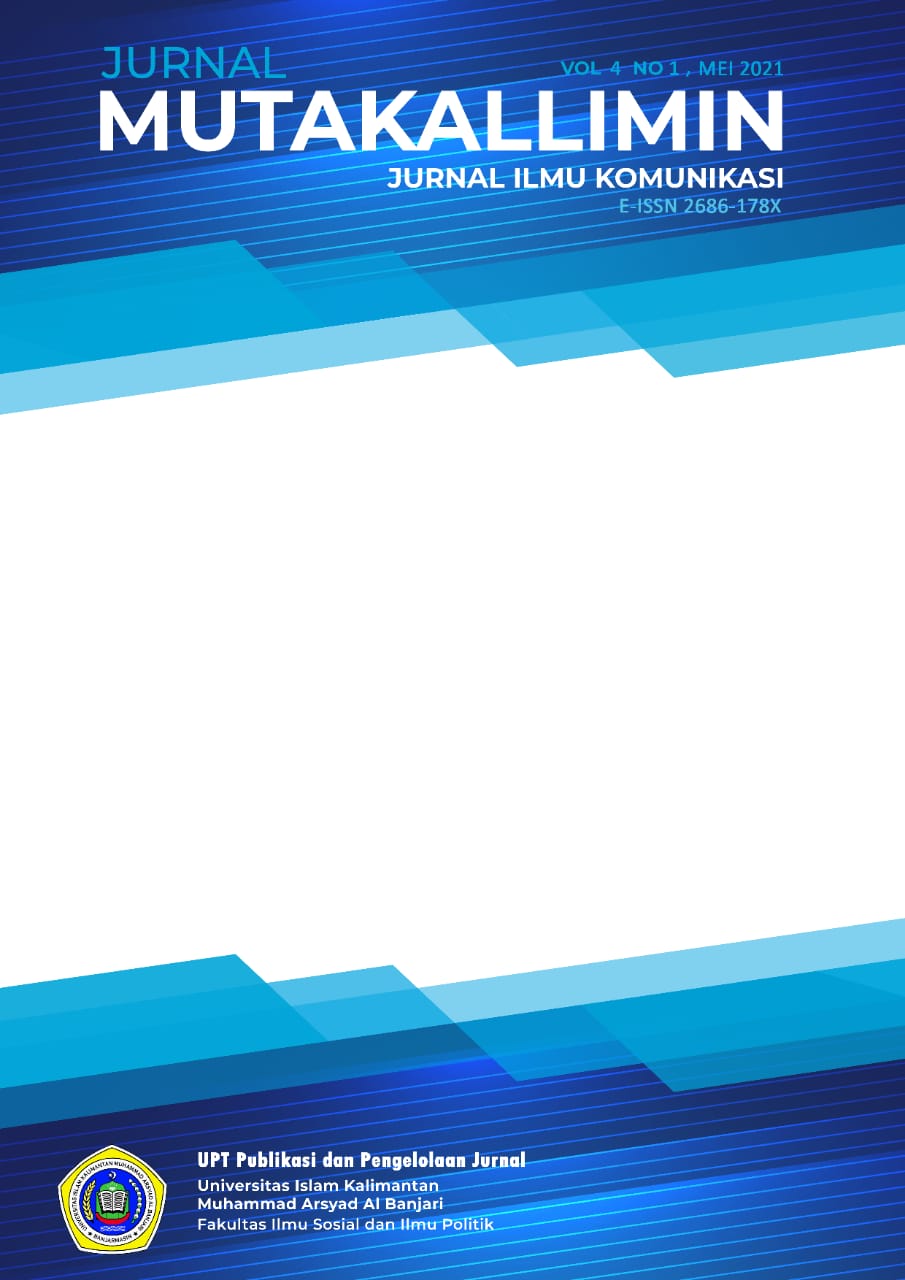 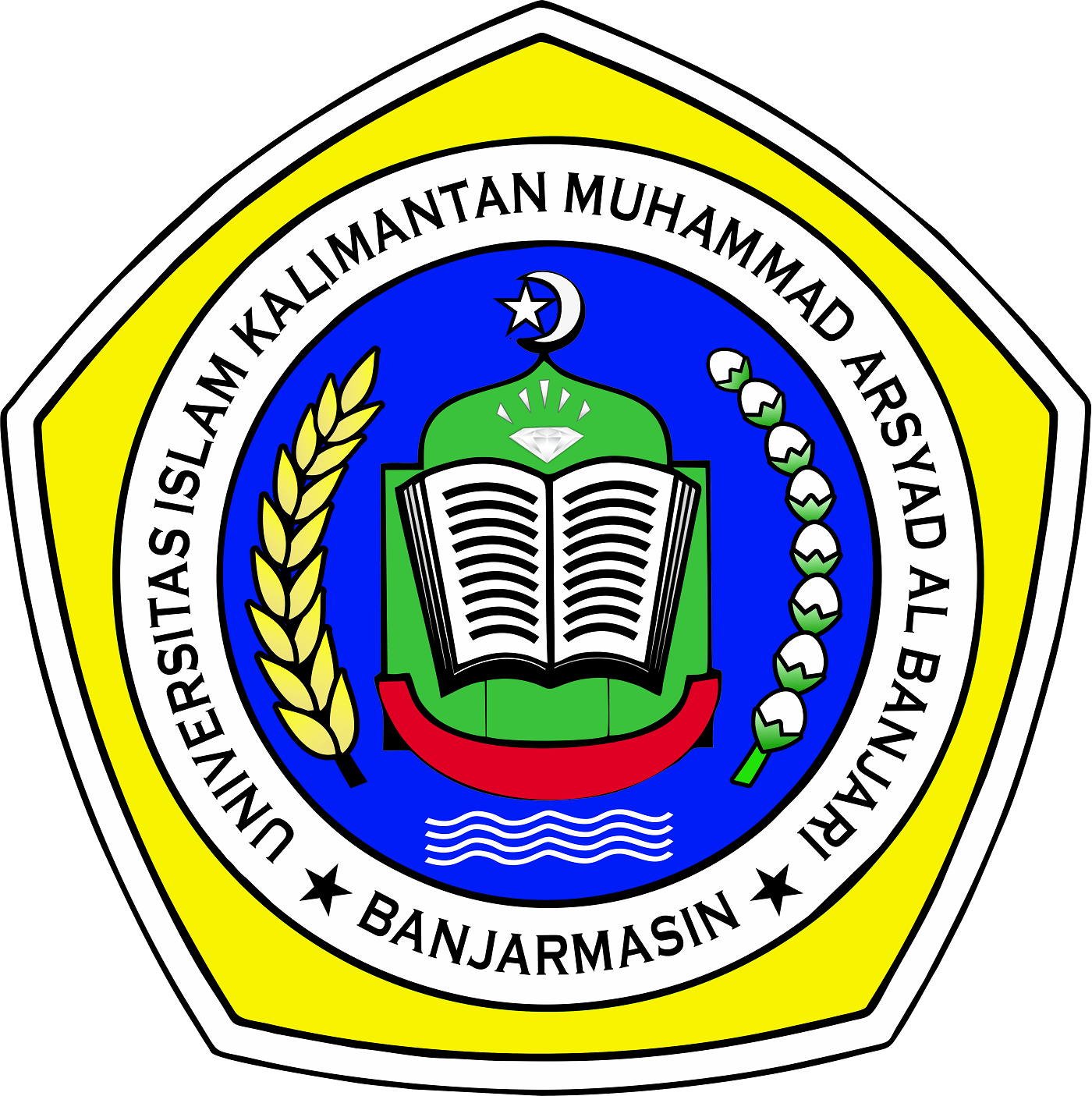 MUTAKALLIMINPeriode TerbitMei dan NovemberTerbit KetujuhMei 2021DEWAN REDAKSIEditor In Chief Risa Dwi Ayuni, M.Si Manajer Jurnal: Muhammad Agus Humaidi, M.I.Kom Editor Bagian: Dr. Murdiansyah Herman, S.Sos, M.AP Lieta Dwi Novianti, M.I.Kom Laila Qadariah, M.I.Kom Shen Shadiqien, M.I.Kom Muhammad Muthahhari , M.I.Kom (Universitas Lambung Mangkurat) Mitra Bestari Dr. H. Sanusi, M.I.Kom Dr, Muzahid AKbar Hayat, M.Si Dr. Marhaeni Fajar Kurniawati, M.Si Dr. Kinkin Yuliaty S. P., S.Sos., M.Si (Universitas Negeri Jakarta) Novaria Maulina, M.I.Kom (Universitas Lambung Mangkurat) Sri Astuty, M.Si (Universitas Lambung Mangkurat) Rani Chandra Oktaviani, M.Si | Scopus ID: 57205304543 (Institut Komunikasi dan Bisnis LSPR) Diterbitkan Oleh:UPT Jurnal dan PublikasiUniversitas Islam Kalimantan Muhammad Arsyad Al BanjariJl. Adhyaksa No. 10 RT. 5 RW. 3 Banjarmasin 70937Telp./Fax: (0511) 3847585885Website: https://ojs.uniska-bjm.ac.id/index.php/mutakalliminE-Mail : jurnalmutakallimin@gmail.comMUTAKALLIMIN DAFTAR ISI   	   HalamanANALISIS ISI PEMBERITAAN COVID-19 PADA ANTARANEWS.COM  Daniari Setiawati, Artini Soeparno, dan Deddy Irwandy ……….……………………..REPRESENTASI AGEISME DALAM FILM ZIARAH 2017(ANALISIS SEMIOTIKA ROLAND BARTHES)Nursha Dwi Setyowati, dan Sumardjijati …………………….……………………….DAKWAH BIL QOLAM : KAJIAN KOMUNIKASI PROF. DR. SAYYID MUHAMMAD BIN ALAWI AL-MALIKI AL-HASANI DALAM KITAB MAFAHIM YAJIBU AN- TUSOHHAH TENTANG KESALAHAN PARAMETER PEMVONISAN KAFIR DAN SESATAlfan Arifuddin dan Akhmad Kholid …...……………….……………………………PENGARUH KONTEN VLOG DALAM YOUTUBE TERHADAP PEMBENTUKAN SIKAP SOSIAL MAHASISWA ILMU KOMUNIKASI FISIP UNIVERSITAS ISLAM KALIMANTANJacky Maulana ………………...……………………….………………………………..PENGARUH STRATEGI KOMUNIKASI DALAM MENCEGAH PENGGUNA NARKOBA  (STUDI EKSPLORATIF PADA BADAN NARKOTIKA NASIONAL KOTA BANJARMASIN)Muhammad Farid Irfani, M. Ali Wafa, dan Sri Andayani ..........………………………DAMPAK MEDIA SOSIAL INSTAGRAM BEM FISIP UNISKA TERHADAP SIKAP PERILAKU DAN PRESTASI AKADEMIK S1 FISIP  UNIVERSITAS ISLAM KALIMANTAN  MUHAMMAD ARSYAD AL-BANJARI BANJARMASIN  Ade Nur Atika Sari…….……………………………………………………………STRATEGI KOMUNIKASI RADIO dBs 101,9 FM BANJARMASIN DALAM MENARIK PARTISIPASI PENDENGAR PADA PROGRAM REQUEST LAGUAisya Fitria Hasan, Sarwani, Muhammad Muthahhari Ramadhani………..............………HUBUNGAN KOMUNIKASI PEMASARAN DENGAN MINAT MENABUNG NASABAH DI BANK BRI KCP SAMUDERA BANJARMASIN Muhammad Agus Humaidi…………………………………………………………...1-1112-1617-2526-32      33-42 43-5152-6061-66